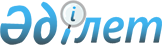 Қарағанды қалалық мәслихатының XLIV сессиясының 2019 жылғы 24 желтоқсандағы № 466 "Қарағанды қаласының 2020-2022 жылдарға арналған бюджеті туралы" шешіміне өзгерістер енгізу туралыҚарағанды қалалық мәслихатының 2020 жылғы 3 қарашадағы № 573 шешімі. Қарағанды облысының Әділет департаментінде 2020 жылғы 10 қарашада № 6076 болып тіркелді
      Қазақстан Республикасының 2008 жылғы 4 желтоқсандағы Бюджет кодексіне, Қазақстан Республикасының "Қазақстан Республикасындағы жергілікті мемлекеттік басқару және өзін-өзі басқару туралы" 2001 жылғы 23 қаңтардағы Заңына сәйкес Қарағанды қалалық мәслихаты ШЕШІМ ЕТТІ:
      1. Қарағанды қалалық мәслихатының XLIV сессиясының 2019 жылғы 24 желтоқсандағы № 466 "Қарағанды қаласының 2020-2022 жылдарға арналған бюджеті туралы" шешіміне (Нормативтік құқықтық актілерді мемлекеттік тіркеу тізілімінде № 5612 болып тіркелген, 2019 жылдың 31 желтоқсанында Қазақстан Республикасы нормативтік құқықтық актілерінің эталондық бақылау банкінде электрондық түрде жарияланған) келесі өзгерістер енгізілсін:
      1) 1-тармақ келесі редакцияда мазмұндалсын:
      "1. Қаланың 2020-2022 жылдарға арналған, оның ішінде 2020 жылға арналған бюджеті тиісінше 1, 2 және 3 қосымшаларға сәйкес, келесі көлемдерде бекітілсін:
      1) кірістер – 81 235 869 мың теңге, оның ішінде:
      салықтық түсімдер бойынша – 45 431 312 мың теңге;
      салықтық емес түсiмдер бойынша – 864 477 мың теңге;
      негізгі капиталды сатудан түсетін түсімдер бойынша – 3 490 040 мың теңге;
      трансферттердің түсімдері – 31 450 040 мың теңге;
      2) шығындар – 106 693 870 мың теңге;
      3) таза бюджеттік кредиттеу – 3 200 788 мың теңге, оның ішінде:
      бюджеттік кредиттер – 3 200 788 мың теңге;
      бюджеттік кредиттерді өтеу - 0 мың теңге;
      4) қаржы активтерімен жасалатын операциялар бойынша сальдо – минус 706 716 мың теңге, оның ішінде:
      қаржы активтерін сатып алу – 0 мың теңге;
      мемлекеттің қаржы активтерін сатудан түсетін түсімдер – 706 716 мың теңге;
      5) бюджет тапшылығы (профициті) – минус 27 952 073 мың теңге;
      6) бюджет тапшылығын қаржыландыру (профицитін пайдалану) – 27 952 073 мың теңге:
      қарыздар түсімдері – 29 653 712 мың теңге;
      қарыздарды өтеу – 2 310 898 мың теңге;
      бюджеттік қаражаттың пайдаланылатын қалдықтары – 609 259 мың теңге.";
      2) 4-тармақ келесі редакцияда мазмұндалсын:
      "4. Қарағанды қаласы әкімдігінің 2020 жылға арналған резерві 561 827 мың теңге сомасында бекітілсін.";
      3) көрсетілген шешімнің 1, 4, 5–қосымшалары осы шешімнің 1, 2, 3–қосымшаларына сәйкес жаңа редакцияда мазмұндалсын.
      2. Осы шешім қолданысқа 2020 жылғы 1 қаңтардан бастап енгізіледі. Қарағанды қаласының 2020 жылға арналған бюджеті Қаланың 2020 жылға арналған бюджетінің түсімдері мен шығыстарының құрамында ескерілген облыстық бюджеттен нысаналы трансферттер және бюджеттік кредиттер Қарағанды қаласының Қазыбек би атындағы және Октябрь аудандарының 2020 жылға арналған бюджеттік бағдарламалары
					© 2012. Қазақстан Республикасы Әділет министрлігінің «Қазақстан Республикасының Заңнама және құқықтық ақпарат институты» ШЖҚ РМК
				
      Сессия төрағасы

Б. Кенжин

      Қарағанды қалалық мәслихатының хатшысы

К. Бексултанов
Қарағанды қалалық
мәслихатының
2020 жылғы 3 қарашасы
№ 573
шешіміне қосымшаҚарағанды қалалық мәслихатының
2019 жылғы "24" желтоқсандағы XLIV сессиясының
№466 шешіміне
1-қосымша
Санаты
Санаты
Санаты
Санаты
Сома, мың теңге
Сыныбы
Сыныбы
Сыныбы
Сома, мың теңге
Кіші сыныбы
Кіші сыныбы
Сома, мың теңге
Атауы
Сома, мың теңге
1
2
3
4
5
1. Кірістер
81 235 869
1
Салықтық түсімдер
45 431 312
01
Табыс салығы
22 928 587
1
Корпоративтік табыс салығы
9 829 859
2
Жеке табыс салығы
13 098 728
03
Әлеуметтiк салық
9 807 667
1
Әлеуметтік салық
9 807 667
04
Меншiкке салынатын салықтар
5 348 096
1
Мүлiкке салынатын салықтар
2 918 084
3
Жер салығы
733 629
4
Көлiк құралдарына салынатын салық
1 696 383
05
Тауарларға, жұмыстарға және қызметтерге салынатын iшкi салықтар
6 549 952
2
Акциздер
5 438 239
3
Табиғи және басқа да ресурстарды пайдаланғаны үшiн түсетiн түсiмдер
432 417
4
Кәсiпкерлiк және кәсiби қызметтi жүргiзгенi үшiн алынатын алымдар
679 296
08
Заңдық маңызы бар әрекеттерді жасағаны және (немесе) оған уәкілеттігі бар мемлекеттік органдар немесе лауазымды адамдар құжаттар бергені үшін алынатын міндетті төлемдер
797 010
1
Мемлекеттік баж
797 010
2
Салықтық емес түсiмдер
864 477
01
Мемлекеттік меншіктен түсетін кірістер
83 139
1
Мемлекеттік кәсiпорындардың таза кірiсi бөлігінің түсімдері
1 446
4
Мемлекет меншігінде тұрған, заңды тұлғалардағы қатысу үлесіне кірістер
7 338
5
Мемлекет меншiгіндегі мүлiктi жалға беруден түсетін кірістер
70 691
7
Мемлекеттік бюджеттен берілген кредиттер бойынша сыйақылар
3 664
04
Мемлекеттік бюджеттен қаржыландырылатын, сондай-ақ Қазақстан Республикасы Ұлттық Банкінің бюджетінен (шығыстар сметасынан) қамтылатын және қаржыландырылатын мемлекеттік мекемелер салатын айыппұлдар, өсімпұлдар, санкциялар, өндіріп алулар
3 400
1
Мұнай секторы ұйымдарынан және Жәбірленушілерге өтемақы қорына түсетін түсімдерді қоспағанда, мемлекеттік бюджеттен қаржыландырылатын, сондай-ақ Қазақстан Республикасы Ұлттық Банкінің бюджетінен (шығыстар сметасынан) қамтылатын және қаржыландырылатын мемлекеттік мекемелер салатын айыппұлдар, өсімпұлдар, санкциялар, өндіріп алулар
3 400
06
Басқа да салықтық емес түсiмдер
777 938
1
Басқа да салықтық емес түсiмдер
777 938
3
Негізгі капиталды сатудан түсетін түсімдер
3 490 040
01
Мемлекеттік мекемелерге бекітілген мемлекеттік мүлікті сату
3 132 715
1
Мемлекеттік мекемелерге бекітілген мемлекеттік мүлікті сату
3 132 715
03
Жердi және материалдық емес активтердi сату
357 325
1
Жерді сату
264 907
2
Материалдық емес активтерді сату
92 418
4
Трансферттердің түсімдері
31 450 040
02
Мемлекеттік басқарудың жоғары тұрған органдарынан түсетін трансферттер
31 450 040
2
Облыстық бюджеттен түсетін трансферттер
31 450 040
Функционалдық топ
Функционалдық топ
Функционалдық топ
Функционалдық топ
Функционалдық топ
Сома, мың теңге
Функционалдық кіші топ
Функционалдық кіші топ
Функционалдық кіші топ
Функционалдық кіші топ
Сома, мың теңге
Бюджеттік бағдарламалардың әкiмшiсi
Бюджеттік бағдарламалардың әкiмшiсi
Бюджеттік бағдарламалардың әкiмшiсi
Сома, мың теңге
Бағдарлама
Бағдарлама
Сома, мың теңге
Атауы
Сома, мың теңге
1
2
3
4
5
6
II. Шығындар
106 693 870
01
Жалпы сипаттағы мемлекеттiк қызметтер 
2 771 796
1
Мемлекеттiк басқарудың жалпы функцияларын орындайтын өкiлдi, атқарушы және басқа органдар
1 006 949
112
Аудан (облыстық маңызы бар қала) мәслихатының аппараты
69 809
001
Аудан (облыстық маңызы бар қала) мәслихатының қызметін қамтамасыз ету жөніндегі қызметтер
69 809
122
Аудан (облыстық маңызы бар қала) әкімінің аппараты
520 628
001
Аудан (облыстық маңызы бар қала) әкімінің қызметін қамтамасыз ету жөніндегі қызметтер
484 172
003
Мемлекеттік органның күрделі шығыстары
36 456
123
Қаладағы аудан әкімінің аппараты
416 512
001
Қаладағы аудан әкімінің қызметін қамтамасыз ету жөніндегі қызметтер
381 379
022
Мемлекеттік органның күрделі шығыстары
35 133
2
Қаржылық қызмет
80 444
489
Ауданның (облыстық маңызы бар қаланың) мемлекеттік активтер және сатып алу бөлімі
59 299
001
Жергілікті деңгейде мемлекеттік активтер мен сатып алуды басқару саласындағы мемлекеттік саясатты іске асыру жөніндегі қызметтер
51 459
005
Жекешелендіру, коммуналдық меншікті басқару, жекешелендіруден кейінгі қызмет және осыған байланысты дауларды реттеу
7 840
459
Ауданның (облыстық маңызы бар қаланың) экономика және қаржы бөлімі
21 145
003
Салық салу мақсатында мүлікті бағалауды жүргізу
21 145
5
Жоспарлау және статистикалық қызмет
432
459
Ауданның (облыстық маңызы бар қаланың) экономика және қаржы бөлімі
432
061
Бюджеттік инвестициялар және мемлекеттік-жекешелік әріптестік, оның ішінде концессия мәселелері жөніндегі құжаттаманы сараптау және бағалау
432
9
Жалпы сипаттағы өзге де мемлекеттiк қызметтер
1 683 971
454
Ауданның (облыстық маңызы бар қаланың) кәсіпкерлік және ауыл шаруашылығы бөлімі
66 288
001
Жергілікті деңгейде кәсіпкерлікті және ауыл шаруашылығын дамыту саласындағы мемлекеттік саясатты іске асыру жөніндегі қызметтер
63 622
007
Мемлекеттік органның күрделі шығыстары
2 666
459
Ауданның (облыстық маңызы бар қаланың) экономика және қаржы бөлімі
105 702
001
Ауданның (облыстық маңызы бар қаланың) экономикалық саясаттын қалыптастыру мен дамыту, мемлекеттік жоспарлау, бюджеттік атқару және коммуналдық меншігін басқару саласындағы мемлекеттік саясатты іске асыру жөніндегі қызметтер
105 702
467
Ауданның (облыстық маңызы бар қаланың) құрылыс бөлімі
1 274 956
040
Мемлекеттік органдардың объектілерін дамыту
1 274 956
486
Ауданның (облыстық маңызы бар қаланың) жер қатынастары, сәулет және қала құрылысы бөлімі
64 427
001
Жергілікті деңгейде жер қатынастары, сәулет және қала құрылысын реттеу саласындағы мемлекеттік саясатты іске асыру жөніндегі қызметтер
64 427
490
Ауданның (облыстық маңызы бар қаланың) коммуналдық шаруашылығы, жолаушылар көлігі және автомобиль жолдары бөлімі
172 598
001
Жергілікті деңгейде коммуналдық шаруашылық, жолаушылар көлігі және автомобиль жолдары саласындағы мемлекеттік саясатты іске асыру жөніндегі қызметтер
171 304
003
Мемлекеттік органның күрделі шығыстары
1 294
02
Қорғаныс
148 158
1
Әскери мұқтаждар
148 015
122
Аудан (облыстық маңызы бар қала) әкімінің аппараты
148 015
005
Жалпыға бірдей әскери міндетті атқару шеңберіндегі іс-шаралар
148 015
2
Төтенше жағдайлар жөнiндегi жұмыстарды ұйымдастыру
143
122
Аудан (облыстық маңызы бар қала) әкімінің аппараты
143
006
Аудан (облыстық маңызы бар қала) ауқымындағы төтенше жағдайлардың алдын алу және оларды жою
143
03
Қоғамдық тәртіп, қауіпсіздік, құқықтық, сот, қылмыстық-атқару қызметі
558 884
9
Қоғамдық тәртіп және қауіпсіздік саласындағы басқа да қызметтер
558 884
490
Ауданның (облыстық маңызы бар қаланың) коммуналдық шаруашылығы, жолаушылар көлігі және автомобиль жолдары бөлімі
558 884
021
Елдi мекендерде жол қозғалысы қауiпсiздiгін қамтамасыз ету
558 884
04
Бiлiм беру
41 144 147
1
Мектепке дейiнгi тәрбие және оқыту
7 198 590
464
Ауданның (облыстық маңызы бар қаланың) білім бөлімі
7 198 590
009
Мектепке дейінгі тәрбие мен оқыту ұйымдарының қызметін қамтамасыз ету
4 975 579
040
Мектепке дейінгі білім беру ұйымдарында мемлекеттік білім беру тапсырысын іске асыруға
2 223 011
2
Бастауыш, негізгі орта және жалпы орта білім беру
30 985 378
464
Ауданның (облыстық маңызы бар қаланың) білім бөлімі
27 493 367
003
Жалпы білім беру
25 433 972
006
Балаларға қосымша білім беру
2 059 395
465
Ауданның (облыстық маңызы бар қаланың) дене шынықтыру және спорт бөлімі
195 334
017
Балалар мен жасөспірімдерге спорт бойынша қосымша білім беру
195 334
467
Ауданның (облыстық маңызы бар қаланың) құрылыс бөлімі
3 296 677
024
Бастауыш, негізгі орта және жалпы орта білім беру объектілерін салу және реконструкциялау
3 296 677
9
Бiлiм беру саласындағы өзге де қызметтер
2 960 179
464
Ауданның (облыстық маңызы бар қаланың) білім бөлімі
2 960 179
001
Жергілікті деңгейде білім беру саласындағы мемлекеттік саясатты іске асыру жөніндегі қызметтер
120 809
005
Ауданның (облыстық маңызы бар қаланың) мемлекеттік білім беру мекемелер үшін оқулықтар мен оқу-әдiстемелiк кешендерді сатып алу және жеткізу
566 982
007
Аудандық (қалалық) ауқымдағы мектеп олимпиадаларын және мектептен тыс іс-шараларды өткiзу
780
012
Мемлекеттік органның күрделі шығыстары
7 790
015
Жетім баланы (жетім балаларды) және ата-аналарының қамқорынсыз қалған баланы (балаларды) күтіп-ұстауға қамқоршыларға (қорғаншыларға) ай сайынға ақшалай қаражат төлемі
181 481
022
Жетім баланы (жетім балаларды) және ата-анасының қамқорлығынсыз қалған баланы (балаларды) асырап алғаны үшін Қазақстан азаматтарына біржолғы ақша қаражатын төлеуге арналған төлемдер
2 487
029
Балалар мен жасөспірімдердің психикалық денсаулығын зерттеу және халыққа психологиялық-медициналық-педагогикалық консультациялық көмек көрсету
67 310
067
Ведомстволық бағыныстағы мемлекеттік мекемелер мен ұйымдардың күрделі шығыстары
2 012 540
06
Әлеуметтiк көмек және әлеуметтiк қамсыздандыру
6 604 599
1
Әлеуметтiк қамсыздандыру
1 735 673
451
Ауданның (облыстық маңызы бар қаланың) жұмыспен қамту және әлеуметтік бағдарламалар бөлімі
1 636 417
005
Мемлекеттік атаулы әлеуметтік көмек 
1 636 417
464
Ауданның (облыстық маңызы бар қаланың) білім бөлімі
99 256
030
Патронат тәрбиешілерге берілген баланы (балаларды) асырап бағу 
85 351
031
Жетім балаларды және ата-аналарының қамқорынсыз қалған, отбасылық үлгідегі балалар үйлері мен асыраушы отбасыларындағы балаларды мемлекеттік қолдау
13 905
2
Әлеуметтiк көмек
4 265 094
451
Ауданның (облыстық маңызы бар қаланың) жұмыспен қамту және әлеуметтік бағдарламалар бөлімі
4 265 094
002
Жұмыспен қамту бағдарламасы
972 860
006
Тұрғын үйге көмек көрсету
15 667
007
Жергілікті өкілетті органдардың шешімі бойынша мұқтаж азаматтардың жекелеген топтарына әлеуметтік көмек
1 410 108
010
Үйден тәрбиеленіп оқытылатын мүгедек балаларды материалдық қамтамасыз ету
4 052
013
Белгіленген тұрғылықты жері жоқ тұлғаларды әлеуметтік бейімдеу
75 985
014
Мұқтаж азаматтарға үйде әлеуметтiк көмек көрсету
497 878
017
Оңалтудың жеке бағдарламасына сәйкес мұқтаж мүгедектердi мiндеттi гигиеналық құралдармен қамтамасыз ету, қозғалуға қиындығы бар бірінші топтағы мүгедектерге жеке көмекшінің және есту бойынша мүгедектерге қолмен көрсететiн тіл маманының қызметтерін ұсыну 
1 179 227
023
Жұмыспен қамту орталықтарының қызметін қамтамасыз ету
109 317
9
Әлеуметтiк көмек және әлеуметтiк қамтамасыз ету салаларындағы өзге де қызметтер
603 832
451
Ауданның (облыстық маңызы бар қаланың) жұмыспен қамту және әлеуметтік бағдарламалар бөлімі
603 832
001
Жергілікті деңгейде халық үшін әлеуметтік бағдарламаларды жұмыспен қамтуды қамтамасыз етуді іске асыру саласындағы мемлекеттік саясатты іске асыру жөніндегі қызметтер
145 777
011
Жәрдемақыларды және басқа да әлеуметтік төлемдерді есептеу, төлеу мен жеткізу бойынша қызметтерге ақы төлеу
7 912
021
Мемлекеттік органның күрделі шығыстары
4 563
050
Қазақстан Республикасында мүгедектердің құқықтарын қамтамасыз етуге және өмір сүру сапасын жақсарту
289 618
054
Үкіметтік емес ұйымдарда мемлекеттік әлеуметтік тапсырысты орналастыру
5 420
094
Әлеуметтік көмек ретінде тұрғын үй сертификаттарын беру
150 542
07
Тұрғын үй-коммуналдық шаруашылық
29 099 547
1
Тұрғын үй шаруашылығы
8 738 973
467
Ауданның (облыстық маңызы бар қаланың) құрылыс бөлімі
6 664 735
003
Коммуналдық тұрғын үй қорының тұрғын үйін жобалау және (немесе) салу, реконструкциялау
5 574 029
004
Инженерлік-коммуникациялық инфрақұрылымды жобалау, дамыту және (немесе) жайластыру
1 090 706
491
Ауданның (облыстық маңызы бар қаланың) тұрғын үй қатынастары бөлімі
2 074 238
001
Жергілікті деңгейде тұрғын үй қоры саласындағы мемлекеттік саясатты іске асыру жөніндегі қызметтер
815 849
007
Авариялық және ескiрген тұрғын үйлердi бұзу
1 972
031
Кондоминиум объектілеріне техникалық паспорттар дайындау 
7 082
070
Қазақстан Республикасында төтенше жағдай режимінде коммуналдық қызметтерге ақы төлеу бойынша халықтың төлемдерін өтеу
1 249 335
2
Коммуналдық шаруашылық
3 483 792
467
Ауданның (облыстық маңызы бар қаланың) құрылыс бөлімі
3 106 107
005
Коммуналдық шаруашылығын дамыту
2 004 790
006
Сумен жабдықтау және су бұру жүйесін дамыту
1 101 317
490
Ауданның (облыстық маңызы бар қаланың) коммуналдық шаруашылығы, жолаушылар көлігі және автомобиль жолдары бөлімі
377 685
026
Ауданның (облыстық маңызы бар қаланың) коммуналдық меншігіндегі жылу желілерін пайдалануды ұйымдастыру
21 370
028
Коммуналдық шаруашылықты дамыту
356 315
3
Елді-мекендерді көркейту
16 876 782
123
Қаладағы аудан әкімінің аппараты
13 939 250
008
Елді мекендердегі көшелерді жарықтандыру
280 928
009
Елді мекендердің санитариясын қамтамасыз ету
7 840
010
Жерлеу орындарын ұстау және туыстары жоқ адамдарды жерлеу
3 271
011
Елді мекендерді абаттандыру мен көгалдандыру
13 647 211
490
Ауданның (облыстық маңызы бар қаланың) коммуналдық шаруашылығы, жолаушылар көлігі және автомобиль жолдары бөлімі
2 937 532
015
Елдi мекендердегі көшелердi жарықтандыру
610 390
018
Елдi мекендердi абаттандыру және көгалдандыру
2 327 142
08
Мәдениет, спорт, туризм және ақпараттық кеңістiк
3 881 076
1
Мәдениет саласындағы қызмет
3 175 788
455
Ауданның (облыстық маңызы бар қаланың) мәдениет және тілдерді дамыту бөлімі
2 808 724
003
Мәдени-демалыс жұмысын қолдау
1 935 022
005
Зоопарктер мен дендропарктердiң жұмыс iстеуiн қамтамасыз ету
873 702
467
Ауданның (облыстық маңызы бар қаланың) құрылыс бөлімі
367 064
011
Мәдениет объектілерін дамыту
367 064
2
Спорт
120 522
465
Ауданның (облыстық маңызы бар қаланың) дене шынықтыру және спорт бөлімі
64 941
001
Жергілікті деңгейде дене шынықтыру және спорт саласындағы мемлекеттік саясатты іске асыру жөніндегі қызметтер
28 431
005
Ұлттық және бұқаралық спорт түрлерін дамыту
12 710
006
Аудандық (облыстық маңызы бар қалалық) деңгейде спорттық жарыстар өткiзу
12 904
007
Әртүрлi спорт түрлерi бойынша аудан (облыстық маңызы бар қала) құрама командаларының мүшелерiн дайындау және олардың облыстық спорт жарыстарына қатысуы
10 896
467
Ауданның (облыстық маңызы бар қаланың) құрылыс бөлімі
55 581
008
Cпорт объектілерін дамыту
55 581
3
Ақпараттық кеңiстiк
302 989
455
Ауданның (облыстық маңызы бар қаланың) мәдениет және тілдерді дамыту бөлімі
246 162
006
Аудандық (қалалық) кiтапханалардың жұмыс iстеуi
238 531
007
Мемлекеттiк тiлдi және Қазақстан халқының басқа да тiлдерін дамыту
7 631
456
Ауданның (облыстық маңызы бар қаланың) ішкі саясат бөлімі
56 827
002
Мемлекеттік ақпараттық саясат жүргізу жөніндегі қызметтер
56 827
9
Мәдениет, спорт, туризм және ақпараттық кеңiстiктi ұйымдастыру жөнiндегi өзге де қызметтер
281 777
455
Ауданның (облыстық маңызы бар қаланың) мәдениет және тілдерді дамыту бөлімі
147 279
001
Жергілікті деңгейде тілдерді және мәдениетті дамыту саласындағы мемлекеттік саясатты іске асыру жөніндегі қызметтер
36 999
010
Мемлекеттік органның күрделі шығыстары
6 983
032
Ведомстволық бағыныстағы мемлекеттік мекемелер мен ұйымдардың күрделі шығыстары
103 297
456
Ауданның (облыстық маңызы бар қаланың) ішкі саясат бөлімі
134 498
001
Жергілікті деңгейде ақпарат, мемлекеттілікті нығайту және азаматтардың әлеуметтік сенімділігін қалыптастыру саласында мемлекеттік саясатты іске асыру жөніндегі қызметтер
39 705
003
Жастар саясаты саласында іс-шараларды іске асыру
94 793
09
Отын-энергетика кешенi және жер қойнауын пайдалану
1 804 100
9
Отын-энергетика кешені және жер қойнауын пайдалану саласындағы өзге де қызметтер
1 804 100
467
Ауданның (облыстық маңызы бар қаланың) құрылыс бөлімі
1 804 100
036
Газ тасымалдау жүйесін дамыту 
1 804 100
10
Ауыл, су, орман, балық шаруашылығы, ерекше қорғалатын табиғи аумақтар, қоршаған ортаны және жануарлар дүниесін қорғау, жер қатынастары
72 008
1
Ауыл шаруашылығы
36 924
473
Ауданның (облыстық маңызы бар қаланың) ветеринария бөлімі
36 924
001
Жергілікті деңгейде ветеринария саласындағы мемлекеттік саясатты іске асыру жөніндегі қызметтер
18 827
005
Мал көмінділерінің (биотермиялық шұңқырлардың) жұмыс істеуін қамтамасыз ету
8 454
007
Қаңғыбас иттер мен мысықтарды аулауды және жоюды ұйымдастыру
3 923
009
Жануарлардың энзоотиялық аурулары бойынша ветеринариялық іс-шараларды жүргізу
1 191
010
Ауыл шаруашылығы жануарларын сәйкестендіру жөніндегі іс-шараларды өткізу
865
011
Эпизоотияға қарсы іс-шаралар жүргізу
3 664
6
Жер қатынастары
35 084
463
Ауданның (облыстық маңызы бар қаланың) жер қатынастары бөлімі
35 084
001
Аудан (облыстық маңызы бар қала) аумағында жер қатынастарын реттеу саласындағы мемлекеттік саясатты іске асыру жөніндегі қызметтер
26 254
004
Жердi аймақтарға бөлу жөнiндегi жұмыстарды ұйымдастыру
8 830
11
Өнеркәсіп, сәулет, қала құрылысы және құрылыс қызметі
252 311
2
Сәулет, қала құрылысы және құрылыс қызметі
252 311
467
Ауданның (облыстық маңызы бар қаланың) құрылыс бөлімі
195 911
001
Жергілікті деңгейде құрылыс саласындағы мемлекеттік саясатты іске асыру жөніндегі қызметтер
195 911
468
Ауданның (облыстық маңызы бар қаланың) сәулет және қала құрылысы бөлімі
56 400
001
Жергілікті деңгейде сәулет және қала құрылысы саласындағы мемлекеттік саясатты іске асыру жөніндегі қызметтер
24 305
003
Аудан аумағында қала құрылысын дамыту схемаларын және елді мекендердің бас жоспарларын әзірлеу
32 095
12
Көлiк және коммуникация
18 627 478
1
Автомобиль көлiгi
15 224 564
490
Ауданның (облыстық маңызы бар қаланың) коммуналдық шаруашылығы, жолаушылар көлігі және автомобиль жолдары бөлімі
15 224 564
022
Көлік инфрақұрылымын дамыту
1 804 084
023
Автомобиль жолдарының жұмыс істеуін қамтамасыз ету
3 246 074
045
Аудандық маңызы бар автомобиль жолдарын және елді-мекендердің көшелерін күрделі және орташа жөндеу
10 174 406
9
Көлiк және коммуникациялар саласындағы өзге де қызметтер
3 402 914
490
Ауданның (облыстық маңызы бар қаланың) коммуналдық шаруашылығы, жолаушылар көлігі және автомобиль жолдары бөлімі
3 402 914
037
Әлеуметтік маңызы бар қалалық (ауылдық), қала маңындағы және ауданішілік қатынастар бойынша жолаушылар тасымалдарын субсидиялау
3 402 914
13
Басқалар
1 200 859
9
Басқалар
1 200 859
459
Ауданның (облыстық маңызы бар қаланың) экономика және қаржы бөлімі
573 035
008
Жергілікті бюджеттік инвестициялық жобалардың техникалық-экономикалық негіздемелерін және мемлекеттік-жекешелік әріптестік жобалардың, оның ішінде концессиялық жобалардың конкурстық құжаттамаларын әзірлеу немесе түзету, сондай-ақ қажетті сараптамаларын жүргізу, мемлекеттік-жекешелік әріптестік жобаларды, оның ішінде концессиялық жобаларды консультациялық сүйемелдеу
11 208
012
Ауданның (облыстық маңызы бар қаланың) жергілікті атқарушы органының резерві 
561 827
467
Ауданның (облыстық маңызы бар қаланың) құрылыс бөлімі
627 824
077
Өңірлерді дамытудың 2025 жылға дейінгі мемлекеттік бағдарламасы шеңберінде инженерлік инфрақұрылымды дамыту
627 824
14
Борышқа қызмет көрсету
137 454
1
Борышқа қызмет көрсету
137 454
459
Ауданның (облыстық маңызы бар қаланың) экономика және қаржы бөлімі
137 454
021
Жергілікті атқарушы органдардың облыстық бюджеттен қарыздар бойынша сыйақылар мен өзге де төлемдерді төлеу бойынша борышына қызмет көрсету
137 454
15
Трансферттер
391 453
1
Трансферттер
391 453
459
Ауданның (облыстық маңызы бар қаланың) экономика және қаржы бөлімі
391 453
006
Пайдаланылмаған (толық пайдаланылмаған) нысаналы трансферттерді қайтару
64 876
024
Заңнаманы өзгертуге байланысты жоғары тұрған бюджеттің шығындарын өтеуге төменгі тұрған бюджеттен ағымдағы нысаналы трансферттер
28 693
054
Қазақстан Республикасының Ұлттық қорынан берілетін нысаналы трансферт есебінен республикалық бюджеттен бөлінген пайдаланылмаған (түгел пайдаланылмаған) нысаналы трансферттердің сомасын қайтару
297 884
III.Таза бюджеттік кредиттеу 
3 200 788
Бюджеттік кредиттер 
3 200 788
07
Тұрғын үй-коммуналдық шаруашылық
3 200 788
1
Тұрғын үй шаруашылығы
3 200 788
490
Ауданның (облыстық маңызы бар қаланың) коммуналдық шаруашылығы, жолаушылар көлігі және автомобиль жолдары бөлімі
3 200 788
053
Жылу, сумен жабдықтау және су бұру жүйелерін реконструкция және құрылыс үшін кредит беру
3 200 788
IV. Қаржы активтерімен жасалатын операциялар бойынша сальдо
-706 716
Санаты
Санаты
Санаты
Санаты
Сыныбы
Сыныбы
Сыныбы
Кіші сыныбы
Кіші сыныбы
1
2
3
4
5
6
Мемлекеттің қаржы активтерін сатудан түсетін түсімдер
706 716
01
Мемлекеттің қаржы активтерін сатудан түсетін түсімдер
706 716
1
Қаржы активтерін ел ішінде сатудан түсетін түсімдер
706 716
Атауы
Сома, мың теңге
V. Бюджет тапшылығы
-27 952 073
VІ. Бюджет тапшылығын қаржыландыру 
27 952 073Қарағанды қалалық
мәслихатының
2020 жылғы 3 қарашасы
№ 573
шешіміне қосымшаҚарағанды қалалық мәслихатының
2019 жылғы "24" желтоқсандағы XLIV сессиясының
№466 шешіміне
4-қосымша
Атауы
Сома, мың теңге
1
2
Барлығы
59 098 053
оның ішінде:
Ағымдағы нысаналы трансферттер
19 929 208
Нысаналы даму трансферттері
9 515 133
Бюджеттік кредиттер
29 653 712
Ағымдағы нысаналы трансферттер
19 929 208
оның ішінде:
Мектепке дейінгі білім берудің мемлекеттік ұйымдарының мұғалімдеріне біліктілік санаты үшін қосымша ақы төлеуге
72 999
Мемлекеттік орта білім беру ұйымдарының мұғалімдеріне біліктілік санаты үшін қосымша ақы төлеуге
1 507 854
Мектепке дейінгі білім берудің мемлекеттік ұйымдарының мұғалімдерінің жалақысын көтеруге
1 620 985
Мемлекеттік орта білім беру ұйымдары мұғалімдерінің жалақысын көтеруге
2 223 333
Мемлекеттік мәдени ұйымдар мен мұрағат мекемелерінің басқарушы және негізгі қызметкерлеріне мәдени ұйымдар мен мұрағат мекемелеріндегі ерекше жұмыс жағдайлары үшін лауазымдық жалақыларына қосымша төлемдер белгілеуге
86 485
Халықты әлеуметтік қорғаудың мемлекеттік ұйымдарында арнаулы әлеуметтік қызметтер көрсететін жұмысшылардың жалақысына үстеме ақылар белгілеуге
86 618
Орта білім беру ұйымдарын жан басына шаққандағы қаржыландыруды сынақтан өткізуге 
467 457
Еңбек өнімділігі мен жаппай кәсіпкерлікті дамытудың 2017-2021 жылдарға арналған мемлекеттік бағдарламасы аясында еңбек нарығын дамытуға бағытталған шараларды іске асыруға
901 849
Мемлекеттік атаулы әлеуметтік көмек төлеуге
1 559 053
Портал арқылы сатып алынатын әлеуметтік қызметтердің санаторлық-курорттық емделу құнын өтеу ретінде ұсынылатын кепілдендірілген соманы төлеуге
119
Қазақстан Республикасында мүгедектердің құқықтарын қамтамасыз етуге және өмір сүру сапасын жақсартуға
289 499
Аудандық маңызы бар автомобиль жолдарын (қала көшелерін) және елді мекендердің көшелерін орташа және күрделі жөндеуден өткізуге
4 793 835
оның ішінде:
жолдарды орташа жөндеуден өткізуге
793 835
жолдарды күрделі жөндеуден өткізуге
4 000 000
Білім беру объектілерін жөндеуге
289 181
"Еңбек" нәтижелі жұмыспен қамтуды және жаппай кәсіпкерлікті дамытудың 2017-2021 жылдарға арналған мемлекеттік бағдарламасы аясында еңбек нарығында сұранысқа ие біліктіліктер мен дағдылар бойынша қысқа мерзімді кәсіптік білім беруге
36 923
Тұрғын үй-коммуналдық шаруашылығына 
743 683
Қазақстан Республикасында төтенше жағдай режимінде коммуналдық қызметтерге ақы төлеу бойынша халықтың төлемдерін өтеуге
1 249 335
Шағын және орта бизнес субъектілерінің салықтық жүктемесін төмендетуге байланысты шығыстарды өтеуге
4 000 000
Нысаналы даму трансферттері
9 515 133
оның ішінде:
Инженерлік-коммуникациялық инфрақұрылымды жобалау, дамыту және (немесе) жайластыруға
705 662
Сумен жабдықтау және су бұру жүйелерін дамытуға
596 004
Газ тасымалдау жүйесін дамытуға
1 800 000
Өңірлерді дамытудың 2025 жылға дейінгі мемлекеттік бағдарламасы шеңберінде инженерлік инфрақұрылымды дамытуға
618 607
Көлік инфрақұрылымын дамытуға
1 537 631
Коммуналдық шаруашылықты дамытуға
464 800
Мәдениет объектілерін дамытуға
367 064
Бастауыш, негізгі орта және жалпы орта білім беру объектілерін салу және реконструкциялауға
2 976 980
Мемлекеттік органдардың дамуына
448 385
Бюджеттік кредиттер
29 653 712
оның ішінде:
Жылу, сумен жабдықтау және су бұру жүйелерін реконструкция және құрылыс үшін 
3 200 688
Тұрғын үй жобалауға және (немесе) салуға 
4 919 002
Жылу желісін реконструкциялауға
1 711 864
Жұмыспен қамту жол картасы шеңберінде шараларды қаржыландыруға
19 822 158Қарағанды қалалық
мәслихатының
2020 жылғы 3 қарашасы
№ 573
шешіміне қосымшаҚарағанды қалалық мәслихатының
2019 жылғы "24" желтоқсандағы XLIV сессиясының
№466 шешіміне
5-қосымша
Функционалдық топ
Функционалдық топ
Функционалдық топ
Функционалдық топ
Функционалдық топ
Сома, мың теңге
Функционалдық кіші топ
Функционалдық кіші топ
Функционалдық кіші топ
Функционалдық кіші топ
Сома, мың теңге
Бюджеттік бағдарламалардың әкімшісі
Бюджеттік бағдарламалардың әкімшісі
Бюджеттік бағдарламалардың әкімшісі
Сома, мың теңге
Бағдарлама
Бағдарлама
Сома, мың теңге
Атауы
Сома, мың теңге
1
2
3
4
5
6
Қазыбек би атындағы ауданның бюджеттік бағдарламалары
9 456 013
01
Жалпы сипаттағы мемлекеттiк қызметтер 
227 669
1
Мемлекеттiк басқарудың жалпы функцияларын орындайтын өкiлдi, атқарушы және басқа органдар
227 669
123
Қаладағы аудан әкімінің аппараты
227 669
001
Қаладағы аудан әкімінің қызметін қамтамасыз ету жөніндегі қызметтер
192 536
022
Мемлекеттік органның күрделі шығыстары
35 133
07
Тұрғын үй-коммуналдық шаруашылық
9 228 344
3
Елді-мекендерді көркейту
9 228 344
123
Қаладағы аудан әкімінің аппараты
9 228 344
008
Елді мекендердегі көшелерді жарықтандыру
266 772
009
Елді мекендердің санитариясын қамтамасыз ету
3 193
010
Жерлеу орындарын ұстау және туыстары жоқ адамдарды жерлеу
3 271
011
Елді мекендерді абаттандыру мен көгалдандыру
8 955 108
Октябрь ауданның бюджеттік бағдарламалары
4 914 671
01
Жалпы сипаттағы мемлекеттiк қызметтер 
188 843
1
Мемлекеттiк басқарудың жалпы функцияларын орындайтын өкiлдi, атқарушы және басқа органдар
188 843
123
Қаладағы аудан әкімінің аппараты
188 843
001
Қаладағы аудан әкімінің қызметін қамтамасыз ету жөніндегі қызметтер
188 843
07
Тұрғын үй-коммуналдық шаруашылық
4 710 906
3
Елді-мекендерді көркейту
4 710 906
123
Қаладағы аудан әкімінің аппараты
4 710 906
008
Елді мекендердегі көшелерді жарықтандыру
14 156
009
Елді мекендердің санитариясын қамтамасыз ету
4 647
011
Елді мекендерді абаттандыру мен көгалдандыру
4 692 103